MARIO SAVINO, ASSOCIATE PROFESSOR AT THE UNIVERSITY OF TUSCIA.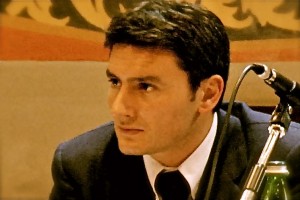 Mario Savino (1976) is associate professor of administrative law at Tuscia University of Viterbo.In December 2013, he got the National Academic Qualification as Full Professor.He graduated cum laude in Law at the University of Rome “Sapienza” (1999), where he received a doctorate in administrative law (2004).He was UE Law Poros Chair Professor at National Law School of India University, Bangalore (Summer session 2005) and Global Crystal Eastman Research Fellow at New York University School of Law (Fall semester 2006 and Spring semester 2009). In 2009-2010, he was legal consultant on administrative reforms to the Organization for Economic Cooperation and Development (OECD).From April 2011 to August 2013, he served as a law clerk to Justice Professor Sabino Cassese at the Constitutional Court of Italy.He is member of the European Group of Public Law (since 2007), fellow of the Institute for Research on Public Administration (since 2008), and Aspen Junior Fellow of the Italian Aspen Institute (since 2008).Author of two books – on public order and aliens’ freedoms (Le libertà degli altri. La regolazione amministrativa dei flussi migratori, Giuffrè, 2012) and on the EU committee system (I comitati dell’Unione europea, Giuffrè, 2005) – he also co-authored a casebook on European Administrative Law (Diritto amministrativo europeo. Casi e materiali, Giuffré, 2005) and co-edited a casebook onGlobal Administrative Law (2nd edition, 2008 and 3rd edition, 2012). His recent publications also include an article on “Global Administrative Law Meets ‘Soft’ Powers: The Uncomfortable Case of Interpol Red Notices”, 43:2 Journal of International Law and Politics (2011), and other articles on citizenship and immigration, terrorism, administrative reforms, European and global administrative law.